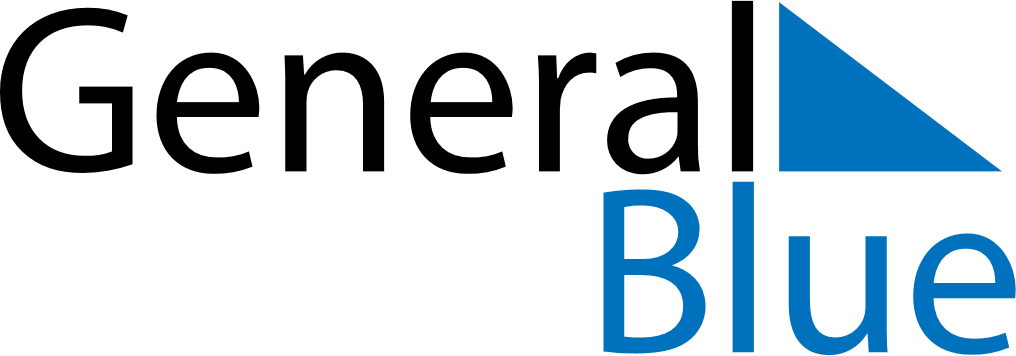 Weekly CalendarSeptember 14, 2025 - September 20, 2025SundaySep 14MondaySep 15TuesdaySep 16WednesdaySep 17ThursdaySep 18FridaySep 19SaturdaySep 20